 «НАРКОТИКИ-ЗНАК БЕДЫ» КИНООБЗОР ФИЛЬМА КРАЕВОГО КИНОФОНДА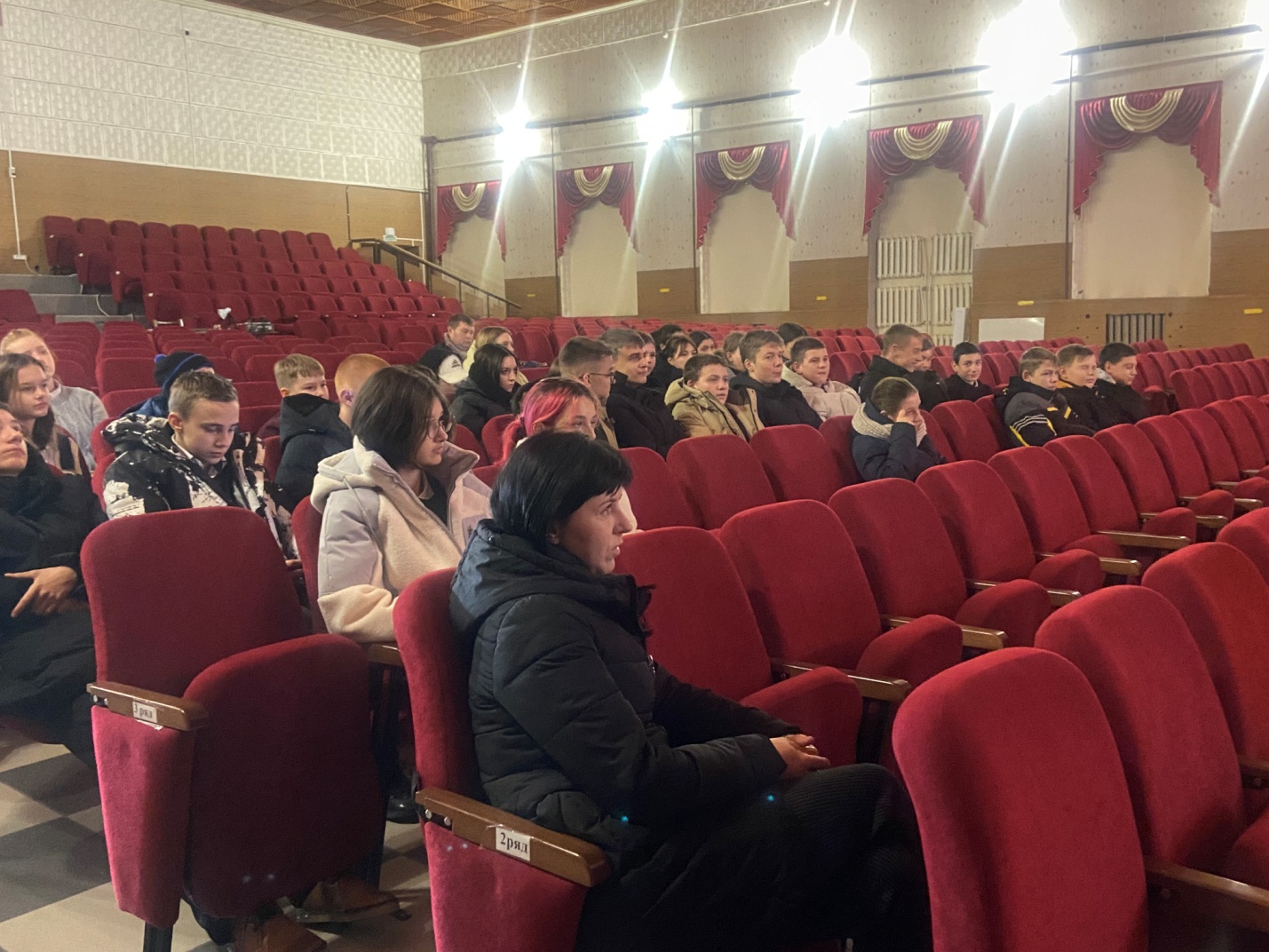 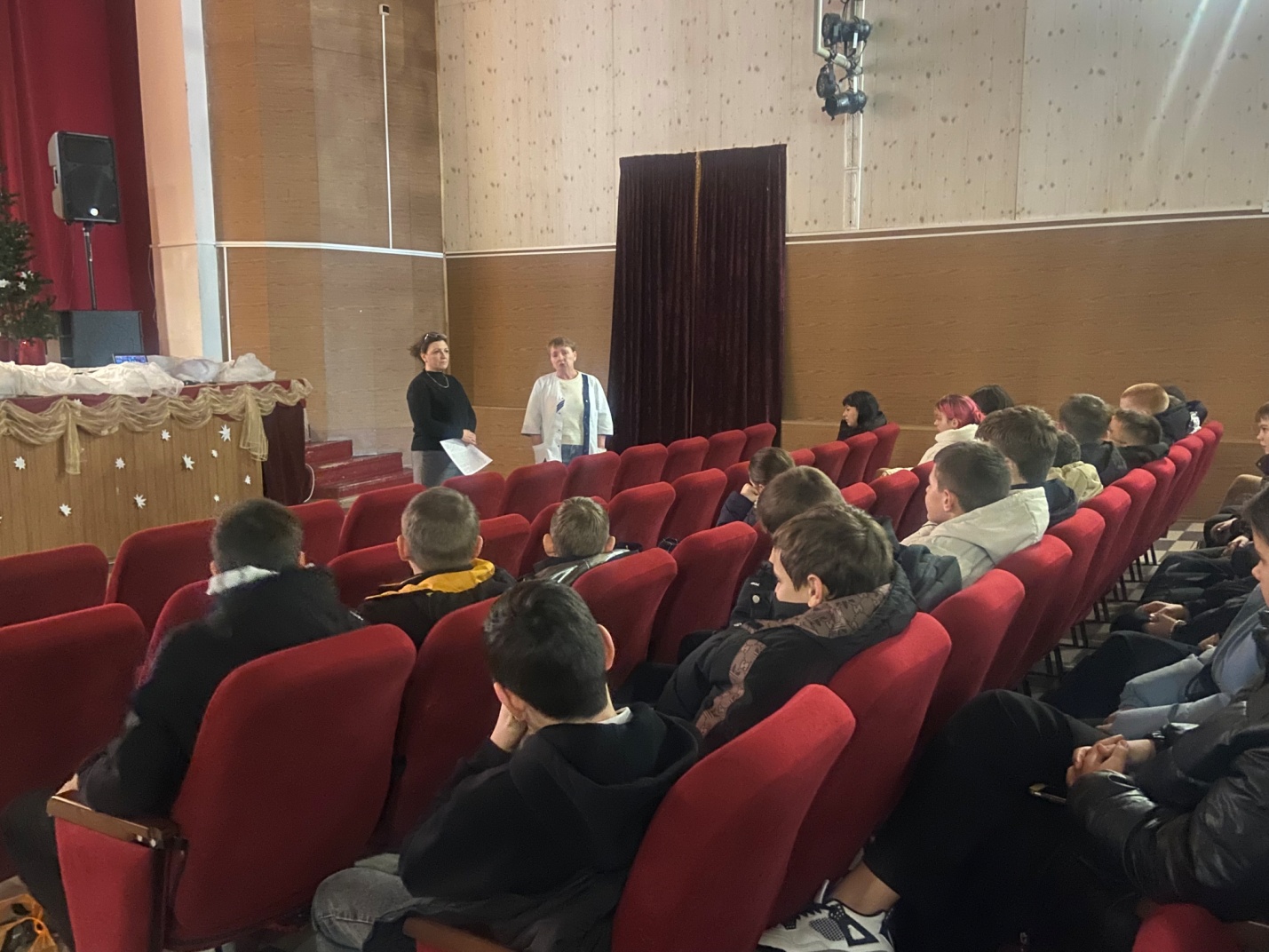 